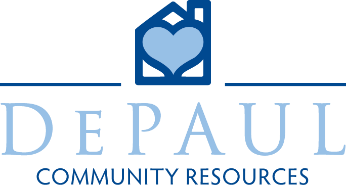 Date of Referral: 	Date of Referral: 	Date of Referral: 	Date of Referral: 	Date of Referral: 	Family Referred for ServicesFamily Referred for ServicesFamily Referred for ServicesFamily Referred for ServicesFamily Referred for ServicesParent(s): Parent(s): Parent(s): Parent(s): Parent(s): Primary Phone: Primary Phone: Secondary Phone: Secondary Phone: Secondary Phone: Primary Email: Primary Email: Secondary Email: Secondary Email: Secondary Email: Physical Address: County:Physical Address: County:Mailing Address: Mailing Address: Mailing Address: Marital Status: Marital Status: Parent(s) Race: Parent(s) Race: Parent(s) Race: Child’s Name DOB & Gender Identity (i.e., Male, Female, Transgender, Non-Binary) DOB & Gender Identity (i.e., Male, Female, Transgender, Non-Binary) Relationship (i.e., Adopted Child, Foster Child, Biological Child)Race/EthnicityReferral Information For: _________________Referral Information For: _________________Referral Information For: _________________Referral Information For: _________________Referral Information For: _________________Check one:      The family referred has a legal, finalized adoption          Actual or approximate date of finalization: ________________________Type of Adoption      Foster Care                                               Domestic                                    InternationalCheck one:      The family referred has a legal, finalized adoption          Actual or approximate date of finalization: ________________________Type of Adoption      Foster Care                                               Domestic                                    InternationalCheck one:      The family referred has a legal, finalized adoption          Actual or approximate date of finalization: ________________________Type of Adoption      Foster Care                                               Domestic                                    InternationalCheck one:      The family referred has a legal, finalized adoption          Actual or approximate date of finalization: ________________________Type of Adoption      Foster Care                                               Domestic                                    InternationalCheck one:      The family referred has a legal, finalized adoption          Actual or approximate date of finalization: ________________________Type of Adoption      Foster Care                                               Domestic                                    InternationalReason for Referral & Current Services Please provide a brief description of why you are referring the family to post adoption services and current needs of the family (i.e.: training/education, peer support, family events, behavior challenges, birth family connection): Please list any current services accessed by the family: Reason for Referral & Current Services Please provide a brief description of why you are referring the family to post adoption services and current needs of the family (i.e.: training/education, peer support, family events, behavior challenges, birth family connection): Please list any current services accessed by the family: Reason for Referral & Current Services Please provide a brief description of why you are referring the family to post adoption services and current needs of the family (i.e.: training/education, peer support, family events, behavior challenges, birth family connection): Please list any current services accessed by the family: Reason for Referral & Current Services Please provide a brief description of why you are referring the family to post adoption services and current needs of the family (i.e.: training/education, peer support, family events, behavior challenges, birth family connection): Please list any current services accessed by the family: Reason for Referral & Current Services Please provide a brief description of why you are referring the family to post adoption services and current needs of the family (i.e.: training/education, peer support, family events, behavior challenges, birth family connection): Please list any current services accessed by the family: If other than self-referral, please provide the following information: I have explained Post Adoption Services to this family and the family knows to anticipate follow-up from a worker who will enroll them in services.Worker: 						Phone: 				________E-mail: 				____________ Agency: __________________________________If other than self-referral, please provide the following information: I have explained Post Adoption Services to this family and the family knows to anticipate follow-up from a worker who will enroll them in services.Worker: 						Phone: 				________E-mail: 				____________ Agency: __________________________________If other than self-referral, please provide the following information: I have explained Post Adoption Services to this family and the family knows to anticipate follow-up from a worker who will enroll them in services.Worker: 						Phone: 				________E-mail: 				____________ Agency: __________________________________If other than self-referral, please provide the following information: I have explained Post Adoption Services to this family and the family knows to anticipate follow-up from a worker who will enroll them in services.Worker: 						Phone: 				________E-mail: 				____________ Agency: __________________________________If other than self-referral, please provide the following information: I have explained Post Adoption Services to this family and the family knows to anticipate follow-up from a worker who will enroll them in services.Worker: 						Phone: 				________E-mail: 				____________ Agency: __________________________________Please send all referrals to Shannon Shepherd- Fax: 276.623.0002 Email: SShepherd@depaulcr.org Staff Use Only Check one:     Piedmont Region ReferralDate Assigned:________________Assigned Case Worker: _________________    Western Region ReferralDate Assigned: _____________Assigned Case worker: _________________